This certifies that the food will be deliciousBuffetBarbeque Chicken, Potato Salad, Cheese Platter,Fresh Vegetable Tray, Crab PuffsDessertsVanilla Cake with Ice Cream, Brownies, Chocolate Chip Cookies
This 31 Day of May, 2016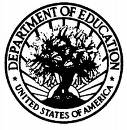 